Erick Daniel Cruz Ocampo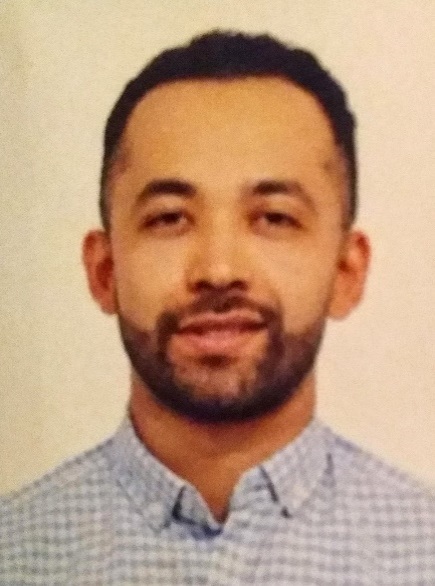 Celular: 5519181236 Email: erickcruz@politicas.unam.mxFecha de nacimiento: 02 de octubre de 1992Nacionalidad: mexicana. PosgradoMaestría en Seguridad Internacional (pasante)Academia de Policía Nacional de TurquíaInstituto de Ciencias de la Seguridad de Ankara.Tema de tesis: “Contradictions and repercussions of the nation-state on tribal structures; the case of Yemen.”   LicenciaturaRelaciones Internacionales  Universidad Nacional Autónoma de México. Facultad de Ciencias Políticas y Sociales.Tema de tesis: “El ejército como un obstáculo a la democracia en Medio Oriente; el caso de Egipto y la revolución de Tahrir en 2011”Experiencia LaboralAsesor político/Jefe de División Dirección General del IMSSDescripción de labores:  Asistir a la Dirección General en la elaboración de insumos de acuerdo con las necesidades de la agenda semanal, coordinar acuerdos con diversas instituciones del gobierno local y federal, creación de bases de datos con información en idiomas extranjeros, seguimiento de noticias a nivel internacional, creación de reportes económicos nacionales e internacionales de interés clave. Periodo: 1 de octubre 2020- actualidadAsistente AdministrativoEmbajada de México en Ankara, TurquíaDescripción de actividades: manejo de personal, contacto con las contrapartes turcas y extranjeras que la misión consular necesitase, traducción e interpretación de documentos y conversaciones, tratar los procesos y procedimientos financieros y administrativos, asistir en reuniones con diferentes autoridades u otras representaciones extranjeras, ayuda en la preparación de informes, desarrollar y mantener un sistema de archivo, solicitar suministros de oficina así como investigar nuevas ofertas y proveedores, reservar arreglos de viajes, entre otros. Período: 9 de diciembre de 2019 – 1 de octubre 2020Estancia profesionalDepartamento de Gestión de Crisis de la Academia de Policía de República ChecaÁrea: Departamento de Gestión de Crisis. Descripción de actividades: Las actividades se concentraron en la creación de materiales y documentos informativos en temas de migración internacional que ayudaron a comprender puntos en común del fenómeno migratorio Siria-Turquía-Europa con Centro América-México-Estados Unidos. Además, la creación de estudios de cruce en diferentes regiones ayudó a comprender algunas características comunes que ayudaron a producir líneas de estudio específicas en el área. Período: del 7 de octubre de 2019 al 6 de diciembre de 2019Colaborador permanenteHaber LatinoRevista independiente que busca conectar dos regiones distantes, Medio Oriente y América Latina. Esta iniciativa está funcionando como un puente para presentar cada área con una perspectiva diferente y propia basada en la rutina diaria.Período: junio de 2019 - actualidad.Asesor de asuntos internacionales.Secretariado Ejecutivo del Sistema Nacional de Seguridad PúblicaUnidad: Dirección General de Coordinación Operativa, área de Asuntos Internacionales.Descripción de labores: Apoyo, seguimiento y revisión de temas en materia de seguridad entre México y Estados Unidos dentro del marco del programa de cooperación bilateral “Iniciativa Mérida”. Así mismo la investigación y creación de herramientas cualitativas y cuantitativas referentes a la cooperación bilateral y multilateral, además de apoyar en la coordinación y logística de eventos tanto en el interior como al exterior de la Institución. Periodo: del 01 de septiembre de 2016 al 28 de Julio de 2017. Asistente de Investigación Centro de Investigaciones sobre América Latina y el CaribePrograma: Programa de Investigación e Innovación (PAPIIT) “Interculturalidad y relaciones interétnicas entre los afrodescendientes e indígenas de México y Nuestra América.”Descripción de labores: Respaldo de documentos relacionados con los estudios afro, así como su difusión, distribución y respaldo electrónico. Además de coordinar espacios de investigación documental; seminarios, exposiciones e investigaciones de campo.  Periodo: 10 de enero al 30 de diciembre de 2015.Universidad Nacional Autónoma de México.Profesor de asignatura Funciones: Responsable de la organización y desarrollo del curso, así como su evaluación.  La exposición de temas y el manejo del grupo permitieron mejorar habilidades de docencia además de reafirmar conocimiento previamente adquirido. Periodo: Enero-diciembre 2015. Asistente de Investigación en el Programa de Apoyo a Proyectos de Investigación e Innovación (PAPIIT) “Participación de las organizaciones de la sociedad civil en las políticas públicas y gobernanza en México. Análisis y Perspectivas”Funciones: Apoyo en la investigación de temas sobre democracia y conflictos sociales, así como redacción de informes. Periodo: Agosto-diciembre 2014Puesto: Profesor de asignatura.Funciones: Establecer y regular el avance del curso. Sin dejar de lado actividades extracurriculares ni debate de temas de actualidad.   Periodo: Enero-junio 2014Formación ComplementariaEntrevista mesa de análisis. “El nuevo mandato de Erdogan en Turquía.” 12 junio 2023. Vértice Internacional. Dirección URL: https://www.youtube.com/watch?v=PeIn9FUbjGc Entrevista de opinión. "El Canal de Estambul, un proyecto controvertido en Turquía" Jugada Crítica. 8 de abril de 2020. teleSUR tv. Dirección URL: https://www.youtube.com/watch?v=G1KsUufjA-w Artículo de opinión. “Hagia Sofia y el nuevo plan nacional de Turquía” 14 de septiembre de 2020. Publicado por Poliescenarios  https://escenariosinternacionales.com/index.php/2020/09/14/hagia-sofia-y-el-nuevo-plan-nacional-en-turquia/ Artículo de opinión. “El balance de poder del gas natural en el Mar Negro y el Mediterráneo, la fórmula de Turquía.” 7 de septiembre de 2020. Publicado por el Blog del Centro de Relaciones Internacionales de la Facultad de Ciencia Políticas y Sociales UNAM.  https://medium.com/@investigacion.cri/el-balance-de-poder-del-gas-natural-en-el-mar-negro-y-el-mediterr%C3%A1neo-la-f%C3%B3rmula-de-turqu%C3%ADa-7132e122b66c  Artículo de opinión. “México, Siria y la normalización de la violencia” 22 de febrero de 2020. Publicado por Haber Latino. URL: https://haber-latino.com/mexico-siria-y-la-normalizacion-de-la-violenciaArtículo de opinión. “Crisis migratoria. Problema común, estrategia diferente: un caso de comparación entre México y Turquía” 2 de diciembre de 2019. Publicado por Haber Latino. URL: https://haber-latino.com/crisis-migratoria-problema-comun-estrategia-diferenteArtículo de opinión. "El mujhalil de Egipto y el Tigre de Huitzuco, dos ejemplos de estado profundo". (Español). 28 de julio de 2019. Publicado por Haberlatino. Dirección URL: https://haber-latino.com/el-muhjalil-de-egipto-y-el-patron-de-huitzucoArtículo de opinión. “Plaza Tahrir y la revolución inacabada” 28 de enero de 2017. Publicado por POLITICASMEDIA. Dirección URL: http://politicasmedia.org/la-plaza-tahrir-y-la-revolucion-inacabada/ Ponente en “VIII Coloquio Internacional Afroamérica. ´Afroamérica, todas las voces´”. Con la ponencia El ejército como obstáculo al cambio social en África del Norte; el caso de Egipto en 2011.8 de diciembre de 2016. Torre II de Humanidades. Ciudad Universitaria. Curso “La revolución árabe en el Norte de África: ¿Qué ha cambiado?”Febrero-marzo de 2016Sede: Centro Educativo Truper, Museo Memoria y Tolerancia. Seminario “Construcción de escenarios políticos”. Sede: Facultad de Ciencias Políticas y Sociales de la UNAM.Agosto 2015- junio 2016  Organizador de la jornada de conferencias “Los conflictos en Siria y Ucrania en el Balance de poder entre Rusia y Estados Unidos.”25 de septiembre de 2014Facultad de Ciencias Políticas y Sociales de la UNAM. IdiomasInglés Avanzado/ 447 puntos TOEFL ITP  Turco Avanzado/Certificado C1 Francés comprensión de lectura. Árabe intermedio. 